Урок французского языка по теме: «Наши друзья животные».6 классЦели урока: формирование коммуникативных умений учащихся.Задачи урока:формирование и совершенствование лексической базы благодаря введению новых лексических единиц и повторению пройденных ЛЕ;формирование умений и навыков диалогической и монологической речи;развитие умений аудирования;развитие умения составлять рассказ по образцу.Развивающий компонент целей обучения: развивать речемыслительные и познавательные способностиВоспитательный компонент целей обучения: воспитывать любовь к животным, культуры поведения, инициативности и ответственности каждого ученика перед своими товарищами;Оборудование урока: “Синяя птица” учебник французского языка для 5-го класса Э.М. Береговская, презентация по теме, аудиокассеты к учебнику, тематические картинки, раздаточный материал, рисунки, мягкие игрушкиХод урока1. Оргмомент.- Bonjour,mes enfants. Comment ca va?- Pas mal (tres bien, comme ci comme ca…)- Quelle date sommes-nous aujourd’hui?- Nous sommes le ...- Quel jour sommes-nous?- Nous sommes mercredi.- Quel temps fait-il?- Il fait beau, froid, il neige…- Qui est de service?- Anne est dе service.- Qui est absent aujourd’hui?- Tout le monde est present.
2. Постановка цели урока.Aujourd’hui , comme vous avez déjà vu, nous allons parler des animaux.3.Фонетическая зарядка.Quand je travailleQuand je travailleIl bâille!Quand je me léveIl rêve!Quand je suis à l’écoleIl dort!Il ne fait rienMais je l’aime bienMon petit chien!4. Активизация ЛЕ по темеQuelle animaux connaissez – vous? ( tigre, chat, chien, vache, lion, lapin)
LEXIQUEChez moi A la ferme Au zoo Dans les boisLe chat le cheval le crocodile l’oursLe chien la vache l’ours blanc le loupLe souris la chevre la girafe le herissonLe poisson l’ane l’antilope l’oiseauL’oiseau le lapin le singe le renardLa tortue le coq l’elephantle poule le tigrele lionle zebre5. Вопросно-ответная работа. Repondez a mes questions. De quel animal s’agit-il?
(О каком животном идет речь?)- On l’appelle roi des animaux. Il habite en Afrique. (le lion)
- C’est un ami fidel de l’homme,qui l’aide a chasser,a garder la maison. (le chien)
- Un animal domestique qui chasse les souris. (le chat)
- Il aide l’homme a travailler la terre. (le cheval)
- Un animal domestique qui nous donne du lait. (la vache)4. Физкультминутка. Учащиеся исполняют песенку, используя невербальные жесты.Mon chat
Mon chat, mon p’tit chatA mal à la têteMaman lui a faitUn chapeau pour sa fête.Et des souliers lilas, là, làEt des souliers lilas.Mon chat, mon p’tit chatA mal à ses yeuxMaman lui a faitDes lunettes bleues.Et des souliers lilas, là, làEt des souliers lilas.Mon chat, mon p’tit chatA mal a son nezMaman lui a faitUn beau cache-nez.Et des souliers lilas, là, làEt des souliers lilas.
5. Аудировние. Работа с текстом “Le chat de Michel”.
“Voici le chat de Michel. Voici la queue blanche du chat de Michel.Voici les chaussures du chat de Michel. Voici le mur et la porte du chateau chic du chat de Michel. Voici les fenetres du chateau chic du chat de Michel.Voici la chambre de la souris blanche dans le chateau chic du chat de Michel. Le chat de Michel cherche la souris blanche dans tout le chateau. Voici la chevre blanche du chat de Michel. Chaque matin,elle donne un peu de lait au chat de Michel. Et le chat dit a la chevre:“Merci, ma chere Blanchette”.- Пересказ текста по картинкам.- Ответы на вопросы по тексту.
1) Comment s’appelle le chat de Michel?
2) Comment est le chat de Michel?
3) Ou habite le chat de Michel?
4) Que donne la chevre аu chat de Michel?
5) Qui habite dans le chateau chic du chat de Michel?
6) Que dit le chat a la chevre?- Выполнение творческого задания. Определение имени кота по картинкам.
Voulez-vous savoir comment s’appelle le chat de Michel?
Cherchez bien et trouvez le nom du chat de Michel
Le Chat de Michel s’appelle…
6. Работа в парах.Составление диалогов по образцу.Maintenant nous allons parler de vos animaux.- Est-ce que tu as un chien?- Comment il s’appelle?- Il est gros?- De quelle couleur il est?- Comment sont ses pattes, sa queue, ses yeux,son nez, ses dents?- Quest-ce qu’il mange?
Exеmple:- Ton chien s’appelle comment?- Napoleon.- Qu’est-ce qu’il mange,ton chien?- Mais tout ! Meme les pommes.- Pas possible !Les chiens ne mangent pas de pommes 1- Mais si!
6. Составление рассказа “Mon chien” ou “Mon chat” по плану:- son nom- sa couleur- ses dents (ses yeux, sa queue)- ou il dort- qui le promene- le caractere du chien (brave,bon,mignon, sympa, drole)
Exеmple:
J’ai chez moi un chat. Mon chat s’appelle Medor. Il est tout blanc. Sa queue est grise. Medor aime jouer avec moi. Mon chat passe des journee au soleil. Il court après les oiseaux. Il aime manger du poisson. Il est sympa mon chat.7. Подведение итогов урока.Je veux vous remercier pour votre travail. Vous avez travaille beaucoup.Qu’est-ce que vous avez appris de nouveau?Vous avez parle de vos animaux. Nous avons discute beaucoup de problemes.Je suis contente de travailler avec vous. Merci beacoup.
L'éléphant n'est pas blanc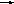 blancsblancheblanchesLe spectacle est beaubeauxbellebellesL'ours grosgrossegrossesMonique et ses copines sont peitspetitepetitesIl est grisgrisegrisesLe vélo de l'ours est vertvertsvertevertesLa robe du singe est roseRosesElles sont heureuseheureusesJ’espere de vous voir a la lecon prochaine. A bientot.